Name of Journal: World Journal of Medical GeneticsManuscript NO: 83776Manuscript Type: ORIGINAL ARTICLEBasic StudyGenome-wide associations, polygenic risk, and Mendelian randomization reveal limited interactions between John Henryism and cynicismChapleau RR. Genetics of John Henryism and cynicismRichard R ChapleauRichard R Chapleau, Department of Genetics, NeuroStat Analytical Solutions, Great Falls, VA 22066, United StatesAuthor contributions: The author confirms sole responsibility for the following: study conception and design, data collection, analysis and interpretation of results, and manuscript preparation.Corresponding author: Richard R Chapleau, PhD, Senior Scientist, Department of Genetics, NeuroStat Analytical Solutions, 1142 Walker Rd Suite H, Great Falls, VA 22066, United States. richard.chapleau@nsas-llc.comReceived: February 8, 2023Revised: April 28, 2023Accepted: May 22, 2023Published online: June 2, 2023AbstractBACKGROUNDJohn Henryism (JH) is a strategy for dealing with chronic psychological stress characterized by high levels of physical effort and work. Cynicism is a belief that people are motivated primarily by self-interest. High scores on the JH scale and cynicism measures correlate with an increased risk of cardiovascular disease. High cynicism is also a hallmark of burnout syndrome, another known risk factor for heart disease.AIMTo evaluate possible interactions between JH and cynicism hoping to clarify risk factors of burnout.METHODSWe analyzed genetic and psychological data available from the Database of Genotypes and Phenotypes for genome-wide associations with these traits. We split the total available samples and used plink to perform the association studies on the discovery set (n = 1852, 80%) and tested for replication using the validation set (n = 465). We used scikit-learn to perform supervised machine learning for developing genetic risk algorithms.RESULTSWe identified 2, 727, and 204 genetic associations for scores on the JH, cynicism and cynical distrust (CD) scales, respectively. We also found 173 associations with high cynicism, 109 with high CD, but no associations with high JH. We also produced polygenic classifiers for high cynicism using machine learning with areas under the receiver operator characteristics curve greater than 0.7.CONCLUSIONWe found significant genetic components to these traits but no evidence of an interaction. Therefore, while there may be a genetic risk, JH is not likely a burnout risk factor.Key Words: Cynicism; Burnout syndrome; John Henryism; Genome-wide association study; Polygenic risk score; Machine-learning©The Author(s) 2023. Published by Baishideng Publishing Group Inc. All rights reserved.Citation: Chapleau RR. Genome-wide associations, polygenic risk, and Mendelian randomization reveal limited interactions between John Henryism and cynicism. World J Med Genet 2023; 11(2): 8-20URL: https://www.wjgnet.com/2220-3184/full/v11/i2/8.htmDOI: https://dx.doi.org/10.5496/wjmg.v11.i2.8Core Tip: This study evaluates the interaction of a job-related cardiovascular disease risk factor (John Henryism) and the development of occupational burnout (specifically the cynicism and cynical distrust components). Genome-wide associations and statistical genetics revealed that while John Henryism is not a risk factor for burnout syndrome, there are independent genetic risk factors for both John Henryism and cynicism. These new results provide additional tools to industrial and occupational psychologists, as well as cardiologists, to help reduce burnout incidence.INTRODUCTIONFirst described formally by Freudenberger[1] and later expanded upon by Maslach and Jackson[2], burnout syndrome is generally considered to be a response to long-term occupational stress[3]. The most widely used definition of burnout syndrome is a 3-component syndrome comprised of emotional exhaustion, depersonalization or cynicism, and feelings of low professional efficacy or personal[4]. High levels of burnout syndrome components have been associated with increased disease prevalence including a heightened risk of cardiovascular disease[5,6], impaired cognitive function[7], increased sleep disorders[8,9], and even type II diabetes and hyperlipidemia[10,11]. Clearly, the impacts of burnout syndrome extend beyond just performance in the workplace and can adversely affect health, well-being, and quality of life.Another response to chronic social stressors is John Henryism (JH), a coping mechanism by which an individual exerts increased effort to overcome stress[12]. As with burnout syndrome, the effects of JH affect both the individual’s health and the workplace. Also, like the effects of burnout syndrome, JH can have a negative impact on cardiovascular health, hypertension, and increased rates of alcoholism[13-16]. Paradoxically, high levels of JH have been associated with lower levels of depressive symptoms in African Americans of varying socioeconomic status, suggesting a protective effect on mental health[17]. These findings suggest a nuanced interaction between JH and overall health and well-being.The literature on the genetic contribution to burnout syndrome and JH is limited. Preliminary work regarding the heritability of cynicism (one of the three components of burnout syndrome) was reported in the late 1980’s to early 1990’s and revealed mixed results. One twin study of cynical hostility revealed a non-significant genetic component[18]. In contrast, three other twin studies using the Cook Medley Hostility Scale and the MMPI showed significant heritability[19-21]. The genetic heritability of JH also has limited reports, with one estimate suggesting up to 35% of the variability is explained by genetic factors[22,23]. To the best of our knowledge, there have not been any genome-wide or candidate gene studies performed to assess the genetic contribution to these traits.Here we report the results of our study investigating the relationship between JH and cynicism. We hypothesized that JH would exert a causal influence on cynicism. We came to this hypothesis because of the nature of JH as a coping mechanism for dealing with discriminatory acts and the skepticism and negative view of others inherent to cynicism. We tested this hypothesis through the statistical approach called Mendelian randomization[24], where genetic associations with JH are considered for their independent influence on cynicism. In order to take this approach, we first performed a genome-wide association study (GWAS) to identify genetic variables for JH and cynicism independently. We also extended those GWAS results to develop polygenic risk scores (risk scores considering multiple genetic variants) for each trait and assessed if the higher genetic risk in one trait correlated to higher levels of the other trait. To our knowledge, this study is the first to report genetic associations with any of the three outcomes.MATERIALS AND METHODSThis study was reviewed and approved by WCG IRB (Study number 1332892) for human subjects research oversight. All data were obtained from the National Institutes of Health’s Database of Genotypes and Phenotypes (dbGAP). We used data from the Coronary Artery Risk Development in Young Adults (CARDIA) Study (dbGAP study accession phs000285)[25]. The CARDIA cohort study design was a longitudinal study, but we used the data in a retrospective fashion. We followed the STREGA guidelines available from the EQUATOR network[26]. The guideline table with annotations regarding how we addressed each point is available as Supplementary material.Psychological trait definitionsJH was measured by the 12-item John Henryism Active Coping Scale, and responses were reverse-coded. JH was calculated as a mean of the responses. As our goal was to observe the effect of having above-average JH, we defined a dichotomous variable of JH as individuals with scores above the median (49) as having high JH[13,15]. Individuals with scores at or below the median were considered average or below average JH. We also performed tests using the JH score as a continuous, mean-centered variable. The JH data were obtained from dbGAP accession number phv001133534.v2.p2.c1. Cynicism and cynical distrust (CD) were measured as 12- and 8-item subscales of the Cook-Medley Hostility Scale (CMHS), respectively[27-29]. Mean-centered continuous variables and median-adjusted dichotomous variables were created for cynicism and CD in the same manner as for JH, resulting in four CMHS-derived variables (continuous cynicism, high/Low cynicism, continuous CD, and high/Low CD). The CMHS data were obtained from dbGAP accession number phv00113478.v2.p2.c1. As not all participants completed all questionnaires, missing data were filled in as the mean. Processed data were then split into a validation set (20%, n = 623) and the remainder were used for training (Figure 1). Statistical analyses were performed in R version 4.2.0.Power analysisWe performed a power analysis for our study to determine if the sample sizes available in the CARDIA cohort were sufficient to identify significant genetic associations. We assumed a 10% effect allele frequency (EAF) in the control population, 20% type-II error rate (beta) and 5% type-I error rate (alpha). We used the observed case-control ratios for each condition to calculate the statistical power. We report the results of the analysis as the minimum EAF in the case population to achieve 80% power in Table 1 alongside the cohort characteristics.Genetic data pre-processingMicroarray (Affymetrix Genome-Wide Human SNP 6.0 Array) genotype data were obtained from the CARDIA study (dbGAP accession numbers phg000092.v2 and phg000098.v2). Genetic data were pre-processed to ensure uniformity from the original plink data. Briefly, the binary plink file sets were merged and filtered for autosomal genotypes with less than 10% missing genotype calls (sample or locus), a minor allele frequencies threshold was set at 1%, and a Hardy-Weinberg equilibrium threshold of 0.0001 was used for filtering out spurious variants. After pre-processing, they were split into the training and validation sets using the sample identifiers defined in the phenotype data splitting.Genome-wide association studiesWe conducted GWAS using plink 1.9 evaluating only the total scores (not scores for the questionnaire responses) and high/Low status for each trait, totaling 6 phenotypes. We used the following command for the association: plink --bfile <training dataset prefix> --memory 15000 --pheno <phenotype filename>.csv --all-pheno --assoc --pfilter 0.001 --adjust qq-plot --out <output filename>. For assessing the replication of associations in continuous variables traits, we repeated the GWAS in plink restricting the input variants to only those candidates identified in the discovery phase. For dichotomous traits, the set of candidate single nucleotide polymorphisms (SNPs) identified as significantly associated with the trait (P < 5 × 10-8) or suggestively associated (P < 5 × 10-6) were then evaluated by chi-square test using the test dataset. Additionally, each analysis was repeated conditioning upon the highest associated SNP.Polygenic risk score calculationOur method of PRS development was using the machine learning package scikit-learn[30]. We used four supervised classifiers [Ridge, multi-layer perceptron, random forest, and k-nearest neighbors (KNN)] and iterated through the relevant parameter space for each classifier (e.g., number of neighbors for KNN). The classifiers were trained on the training set (n = 1852) and validated using the test dataset (n = 465). Each classifier was evaluated using the area under the receiver operator characteristics (ROC) curve (AUC) and the model with the best AUC was saved for each classifier. Finally, a ROC curve comparing the best models of each classifier was created.Mendelian randomizationWe performed two-sample Mendelian randomization (2SMR) estimates using the TwoSampleMR R package[24]. We used the MR Egger regression[31], inverse variance weighted estimator[32], weighted median estimator[33], and Wald ratio estimator[34] algorithms. Instrumental variables (IV, SNPs associated with the exposure) were extracted by P value thresholds 5 × 10-6 and 5 × 10-8. We excluded SNPs in strong linkage disequilibrium (LD) to reduce bias and used a clumping process with European samples from the 1000 Genomes Project (r2 < 0.001, window size = 10000). If SNPs identified in the exposure dataset were not in the outcome dataset, proxy SNPs in LD (r2 > 0.9) were used as instrumental variables. For the sensitivity analysis, we performed heterogeneity testing using Cochran’s Q and I2 analyses[35] and tested pleiotropy on the weighted median estimation results[33].Statistical analysisStatistical analyses for assessing variant associations were performed in R. To confirm the association of the variants identified for the high cynicism and high CD variables, we created a matrix containing the allele counts for each candidate variant. We then performed a chi-square analysis using the chisq.test function within base R using the allele count matrix as the input argument. The statistical analyses of the PRS estimators were performed in the scikit-learn package. As the class allocation displayed only slight imbalance (control/case group sample size ratios of 1:2.1, 1:2.5, and 1:2.7 for JH, cynicism, and CD, respectively), we used the ROC AUC for evaluating performance of the PRS classification models.RESULTSCharacteristics of the datasetThe initial phenotype dataset consisted of 3111 samples (Figure 1). The median scores for JH, cynicism, and CD were 49, 6, and 3, respectively. Score ranges were 26 to 60 for JH, 0 to 13 for cynicism, and 0 to 8 for CD. There were 1497 (48.1%) samples with high JH scores (JH > 49), 1228 (39.5%) with high cynicism (> 6), and 1163 (37.4%) with high CD scores (> 3). We found minimal correlation between JH and cynicism or CD (Pearson r = 0.159 and 0.118, respectively). After splitting the data into training (80%) and validation (20%) sets, the median scores were 49, 6, and 3, respectively, for the training set and 50, 5, and 3, respectively, for the validation set. The percent of samples above the population median scores was 47.1%, 40.0%, and 37.8%, respectively, for the training set and 52.3%, 37.4%, and 35.6%, respectively, for the validation set. T-tests showed that the distribution of samples in the subsets was not statistically different from the original distribution (JH training vs original P = 0.52; JH validation vs original P = 0.12; cynicism training vs original P = 0.48; cynicism validation vs original P = 0.08; CD training vs original P = 0.62; and CD validation vs original P = 0.22). Evaluating the Shapiro-Wilk normality test in R reveals that none of the six variables are normally distributed (all have P < 2.2 × 10-16). The Shapiro-Wilk W constants for the distributions of quantitative scores were 0.980, 0.935, and 0.970 for JH, CD, and cynicism, respectively, while the W constants for the dichotomous traits were 0.635, 0.615, and 0.622, respectively. The skewness of the three continuous traits was -0.511, 0.118, and 0.373, respectively, while the kurtosis values were 3.11, 1.01, and 2.18, respectively. From these results, we see that the data are generally positively skewed and primarily platykurtic.The merged genetic dataset contained 2466 samples (1162 from accession phg000092 and 1441 from accession phg000098, with 137 overlapping between the two studies), of which 978 (42.1%) were male. The two datasets contained 909662 and 720622 markers, respectively. Following SNP filtering, there were 561045 variants remaining (153333 for missingness, 13410 below 1% MAF, and 144454 not passing the Hardy-Weinberg filter). 136 samples were removed for having greater than 10% missing genotype calls, creating a final dataset of 2330 samples. The total genotyping rate for the dataset was 99.4%. After splitting samples using the training and validation sets defined in the phenotype stage, there were 1852 samples in the training set, 465 samples in the validation set, and 13 (0.6%) of the samples with genetic data did not have phenotype data (Table 1).GWAS ResultsOur discovery phase GWAS analysis of 1852 samples revealed 25 candidate variants with Bonferroni-corrected P values below 5 × 10-8 associated with JH, 28926 candidates associated with cynicism, and 14134 candidate associations with CD (Figure 2). For each of the candidate variants, we performed a second GWAS on the test sample set (n = 465) using only the candidate SNPs identified in the first analysis. We found that 2 SNPs replicated as associated with the quantitative JH trait (P = 0.002), 727 replicated for association with cynicism (P = 1.73 × 10-6), and 204 replicated for association with CD (P = 3.54 × 10-6).Similar to how we analyzed the continuous variables, we identified in the dichotomous variable analysis 3 candidate variants associated with high JH, 708 associations with high cynicism, and 17507 associations with high CD. After evaluating for replication of significance (P < 0.05) in the validation set of 465 samples, we found 0, 173, and 109 significantly associated variants that replicated in our test set for JH, cynicism, and CD, respectively. Of the 173 replicated variants associated with cynicism, 19 were located across 9 distinct loci (defined as within a 250000-base pair window on the same chromosome) and the other 154 were distinct variants. We also observed that 79 of the 173 high cynicism-associated variants were also associated with the quantitative trait, while none of the high CD-associated variants were present in the quantitative trait CD list. Lists of all candidate SNPs and replicated SNPs are available from the corresponding author upon reasonable request.ML-based polygenic risk scoresWe used the replicated SNPs for each condition cynicism and CD to evaluate the predictive capability for each, addressing the question of whether genetic variants associated with high JH, for example, were predictive of high cynicism. As no SNPs replicated for high JH, we used the candidate SNPs. Using the scikit-learn software package, we performed the nine tests for each input/output combination (e.g., cynicism vs CD, cynicism, and JH) with the four classification methods. Our results (Figure 3, Table 2) reveal that PRS algorithms based on genetic variants associated with high cynicism are predictive of high cynicism (AUC range = 0.696-0.732) and high CD (AUC range = 0.652-0.684), whereas algorithms trained on genetic markers of high JH or high CD are not predictive for any trait. These classifiers would be considered to be acceptable predictors[36] with AUC values near 0.7, these results show that cynicism and CD are genetically related, reinforcing the psychological relationship, and that JH is a distinct trait deriving from different genetic contributions.Two-sample Mendelian randomizationOur two-sample Mendelian randomization analyses using the GWAS summary statistics previously described revealed significant causal relationships between all three traits (Figure 4). The odds ratios (Figure 4A) and beta coefficients (Figure 4B) for the relationships were highly similar, with odds ratios ranging from 2.0 (for the causal effect of JH on cynicism and the causal effect of CD on JH) to 3.3 (for the inverse effects), with the CD/cynicism relationship near 2.6. The mendelian randomization (MR) comparisons involved 4680 variants for the JH/cynicism relationship, 4262 variants for the JH/CD relationship, and 131185 variants for the CD/cynicism relationship. We performed pleiotropy and heterogeneity tests to assess the sensitivity of the MR estimates. We found significant pleiotropy in all cases, with the Egger intercepts significantly different from zero (Figure 4C)[37].DISCUSSIONOur results from genetic analyses suggest that there is not a significant relationship between JH and cynicism. These observations are consistent with previously published literature using only psychometric approaches. Adams and co-workers[38] demonstrated that JH scores were not significantly correlated with the Cook Medley Hostility Scale, of which we used the cynicism subscale herein. In contrast, a large study investigating the effects of various psychosocial factors on chronic kidney disease found that JH and hostility exhibited inverse risk factor loading[39]. Finally, initial reports from the CARDIA study suggest a weak but significant correlation between hostility and effortful coping (r = 0.14, P < 0.05), especially among younger, less educated individuals that were more likely to consume alcohol and be smokers[40].Although our findings do not substantiate a relationship between JH and cynicism, and subsequently burnout syndrome, they do suggest that there is a genetic component to both outcomes. Research among the general population has shown that hostility is an independent risk factor for cardiovascular disease[41], which has also been reinforced with evidence in population-specific work on African Americans[42]. Our results suggest that a significant predisposition to hostility and cynicism, when coupled with chronic occupational stress and hostility, could lead to elevated levels of burnout and significant long-term health decline.Our assessment of causal effects revealed significant pleiotropy in the relationships, suggesting that any interaction which may exist is indirect. Our results do not support a causal effect, but neither do they provide sufficient evidence to refute any such relationship. Indeed, our assessment using multiple MR estimators provides limited support that there is a relationship between these traits, but that such an interaction may not be mediated by genetics. We used the MR Egger estimate to evaluate violations of the instrumental variable assumptions. We found that these assumptions are not valid in our analysis (the Egger intercepts were significantly non-zero). However, the magnitude of the impact of any deviations must be small as none of the six beta coefficients determined by the MR Egger method were outliers from the other four estimates (i.e., all MR Egger estimates were within the 95% confidence interval of the mean observed beta coefficient). Therefore, it appears that using the MR Egger estimator did not introduce additional bias or increase the Type I error rate[32].LimitationsThere are three major limitations of our study. First, the pleiotropic analysis suggests that there are confounders involved in the interaction and, therefore, this pleiotropy highlights one limitation of our study in that we did not consider covariates in the initial analysis. The CARDIA study included many demographic and phenotypic datasets from which covariates could be identified. As the outcomes we measured tend to change with age[40], at least age at the time the questionnaire could be used as a future covariate. Indeed, the weak correlations reported by Albanese were largely derived from stratified data. While it was beyond the scope of our initial view of the interactions between genetics, JH, and cynicism to assess covariates, additional covariates could include gender, race, or personality, among others.A second limitation is that the sample size is relatively small for a large-scale genomics study. Our discovery phase was comprised of only 1852 samples and our replication phase consisted of another 465 samples. While an a priori power analysis revealed that these sample sizes should have been powered to identify significant associations, it would be prudent to repeat these observations in larger populations to confirm which, if any, variants remain significantly associated with JH, cynicism, and/or CD. Due to this sample size limitation, the generalizability of our results should be considered alongside larger-scale studies, especially with regard to burnout syndrome, for which not much is published in the genetic literature.Finally, there is a significant deviation from normality in all of the datasets, as determined by analyzing qq-plots (Figure 2). Considering the non-normal distribution of the data and the large sample distribution within the dataset, this deviation from normality was expected (both Cook-Medley and JH scores were previously acknowledged to have skewed distributions)[40]. What was unexpected was the relatively large number of significantly associated variants for cynicism and CD found in both the discovery and replication phases. Viewed alone, the large number of associated variants is cause for skepticism in the results. However, when taken into consideration along with the predictive ability of ML algorithms (Figure 3) developed based upon these replicated variants, the evidence for a significant genetic contribution to cynicism and CD becomes stronger.CONCLUSIONIn conclusion, our results suggest that high levels of cynicism and CD have a significant genetic component and there may some genetic component to levels of JH. This genetic component of cynicism and CD appears to have some common effects as polygenic risk scores developed to classify individuals with high scores in one trait are reasonably effective at classifying individuals with the other trait (AUC > 0.6). Our results are insufficient to determine if this correlation is based upon causation, however, as there is a significant amount of observed pleiotropy in the MR analysis, suggesting the existence of confounding variables. ARTICLE HIGHLIGHTSResearch backgroundOur hypothesis was that cynicism, a distrustful attitude that assumes people are mainly driven by self-interest, would result from John Henryism (JH), a coping strategy that involves working hard and exerting high levels of effort to deal with chronic stress. We reasoned that as JH is a way of handling discrimination, and that cynicism involves skepticism and negativity towards others, the two traits would be related. Furthermore, both JH and cynicism are linked to a higher risk of cardiovascular disease, while cynicism also often accompanies burnout syndrome, another cardiovascular risk factor.Research motivationRates of burnout are increasing broadly across the globe. Burnout can cause physiological and emotional distress. Understanding the role of stress coping skills such as JH may help clarify the role of occupational stress in overall health and well-being.Research objectivesThe present study aimed to determine if JH is correlated with the cynicism component of burnout by using approaches from statistical genetics.Research methodsGenotype and phenotype data from the “CARDIA Cohort” study were obtained from the Database of Genotypes and Phenotypes. Genome-wide association studies (GWAS) were performed in plink version 1.9 on the log-normalized JH, cynicism, and cynical distrust (CD) phenotypes as well as a binary “high/Low” trait for each phenotype using a two-stage discovery and replication approach. The GWAS results were then used to develop polygenic risk score (PRS) algorithms using supervised machine learning in scikit-learn. Significant variants identified in the discovery stage were tested for replication by performing GWAS in a second, independent set of data restricting variants only to those candidates identified in discovery (for continuous variables) or through chi-square testing for the binary variable. The performance of the PRS algorithms at classifying individuals as “high” or “low” for the phenotype was evaluated in scikit-learn using the area under the receiver operator characteristics curve.Research resultsThe GWAS identified significant variant associations with JH (2), cynicism (727), or CD (204) scores and with high cynicism (173) or CD (109). PRS classifiers were successfully developed for cynicism and CD (AUC > 0.65), but not for JH. Neither of the classifiers for cynicism or CD could predict JH traits, nor could the JH classifier predict cynicism or CD.Research conclusionsThere are genetic variants associated with each trait, however JH active coping does not appear to be correlated with cynicism or CD levels.Research perspectivesThe genetic associations with these phenotypes suggest that further research could provide insight into how each trait results in health impacts such as cardiovascular disease.ACKNOWLEDGEMENTSThe authors wish to thank Mr. Billy Thompson, Ms. CharLee Martin, Mr. Eric Rigby, and Mr. Warren Fridy for their assistance in coordinating data access and security. The authors also wish to thank the participants and the original depositors of the CARDIA study. REFERENCES1 Freudenberger HJ. Staff burnout. J Soc Issues 1974; 30: 159-165 [DOI: 10.1111/j.1540-4560.1974.tb00706.x]2 Maslach C, Jackson SE. The measurement of experienced burnout. J Occupational Behaviour 1981; 2: 99-113 [DOI: 10.1002/job.4030020205]3 Güler Y, Şengül S, Çaliş H, Karabulut Z. Burnout syndrome should not be underestimated. Rev Assoc Med Bras (1992) 2019; 65: 1356-1360 [PMID: 31800896 DOI: 10.1590/1806-9282.65.11.1356]4 Jackson SE, Schwab RL, Schuler RS. Toward an understanding of the burnout phenomenon. J Appl Psychol 1986; 71: 630-640 [PMID: 3804935 DOI: 10.1037/0021-9010.71.4.630]5 Honkonen T, Ahola K, Pertovaara M, Isometsä E, Kalimo R, Nykyri E, Aromaa A, Lönnqvist J. The association between burnout and physical illness in the general population--results from the Finnish Health 2000 Study. J Psychosom Res 2006; 61: 59-66 [PMID: 16813846 DOI: 10.1016/j.jpsychores.2005.10.002]6 Melamed S, Kushnir T, Shirom A. Burnout and risk factors for cardiovascular diseases. Behav Med 1992; 18: 53-60 [PMID: 1392214 DOI: 10.1080/08964289.1992.9935172]7 Koutsimani P, Montgomery A, Masoura E, Panagopoulou E. Burnout and Cognitive Performance. Int J Environ Res Public Health 2021; 18 [PMID: 33671754 DOI: 10.3390/ijerph18042145]8 Amaral KV, Galdino MJQ, Martins JT. Burnout, daytime sleepiness and sleep quality among technical-level Nursing students. Rev Lat Am Enfermagem 2021; 29: e3487 [PMID: 34730763 DOI: 10.1590/1518-8345.5180.3487]9 Stewart NH, Arora VM. The Impact of Sleep and Circadian Disorders on Physician Burnout. Chest 2019; 156: 1022-1030 [PMID: 31352036 DOI: 10.1016/j.chest.2019.07.008]10 Melamed S, Shirom A, Toker S, Shapira I. Burnout and risk of type 2 diabetes: a prospective study of apparently healthy employed persons. Psychosom Med 2006; 68: 863-869 [PMID: 17132837 DOI: 10.1097/01.psy.0000242860.24009.f0]11 Shirom A, Westman M, Shamai O, Carel RS. Effects of work overload and burnout on cholesterol and triglycerides levels: the moderating effects of emotional reactivity among male and female employees. J Occup Health Psychol 1997; 2: 275-288 [PMID: 9552297 DOI: 10.1037/1076-8998.2.4.275]12 Rolle T, Vue Z, Murray SA, Shareef SA, Shuler HD, Beasley HK, Marshall AG, Hinton A. Toxic stress and burnout: John Henryism and social dominance in the laboratory and STEM workforce. Pathog Dis 2021; 79 [PMID: 34410372 DOI: 10.1093/femspd/ftab041]13 James SA, Hartnett SA, Kalsbeek WD. John Henryism and blood pressure differences among black men. J Behav Med 1983; 6: 259-278 [PMID: 6663614 DOI: 10.1007/BF01315113]14 James SA. John Henryism and the health of African-Americans. Cult Med Psychiatry 1994; 18: 163-182 [PMID: 7924399 DOI: 10.1007/BF01379448]15 LeBrón AM, Schulz AJ, Mentz G, White Perkins D. John Henryism, socioeconomic position, and blood pressure in a multi-ethnic urban community. Ethn Dis 2015; 25: 24-30 [PMID: 25812248]16 Vargas EA, Li Y, Mahalingham R, Hui P, Liu G, Lapedis M, Liu JR. The double edge sword of John Henryism: Impact on patients' health in the People's Republic of China. J Health Psychol 2020; 25: 2374-2387 [PMID: 30229675 DOI: 10.1177/1359105318800141]17 Robinson MN, Thomas Tobin CS. Is John Henryism a Health Risk or Resource?: Exploring the Role of Culturally Relevant Coping for Physical and Mental Health among Black Americans. J Health Soc Behav 2021; 62: 136-151 [PMID: 34100655 DOI: 10.1177/00221465211009142]18 Cates DS, Houston BK, Vavak CR, Crawford MH, Uttley M. Heritability of hostility-related emotions, attitudes, and behaviors. J Behav Med 1993; 16: 237-256 [PMID: 8350340 DOI: 10.1007/BF00844758]19 Carmelli D, Rosenman RH, Swan GE. The Cook and Medley HO scale: a heritability analysis in adult male twins. Psychosom Med 1988; 50: 165-174 [PMID: 3375406 DOI: 10.1097/00006842-198803000-00006]20 Rose RJ. Genetic and environmental variance in content dimensions of the MMPI. J Pers Soc Psychol 1988; 55: 302-311 [PMID: 3171910 DOI: 10.1037//0022-3514.55.2.302]21 Smith TW, McGonigle M, Turner CW, Ford MH, Slattery ML. Cynical hostility in adult male twins. Psychosom Med 1991; 53: 684-692 [PMID: 1758951 DOI: 10.1097/00006842-199111000-00008]22 Wang X, Trivedi R, Treiber F, Snieder H. Genetic and environmental influences on anger expression, John Henryism, and stressful life events: the Georgia Cardiovascular Twin Study. Psychosom Med 2005; 67: 16-23 [PMID: 15673619 DOI: 10.1097/01.psy.0000146331.10104.d4]23 Whitfield KE, Brandon DT, Robinson E, Bennett G, Merritt M, Edwards C. Sources of variability in John Henryism. J Natl Med Assoc 2006; 98: 641-647 [PMID: 16623079]24 Hemani G, Zheng J, Elsworth B, Wade KH, Haberland V, Baird D, Laurin C, Burgess S, Bowden J, Langdon R, Tan VY, Yarmolinsky J, Shihab HA, Timpson NJ, Evans DM, Relton C, Martin RM, Davey Smith G, Gaunt TR, Haycock PC. The MR-Base platform supports systematic causal inference across the human phenome. Elife 2018; 7 [PMID: 29846171 DOI: 10.7554/eLife.34408]25 Friedman GD, Cutter GR, Donahue RP, Hughes GH, Hulley SB, Jacobs DR Jr, Liu K, Savage PJ. CARDIA: study design, recruitment, and some characteristics of the examined subjects. J Clin Epidemiol 1988; 41: 1105-1116 [PMID: 3204420 DOI: 10.1016/0895-4356(88)90080-7]26 Little J, Higgins JP, Ioannidis JP, Moher D, Gagnon F, von Elm E, Khoury MJ, Cohen B, Davey-Smith G, Grimshaw J, Scheet P, Gwinn M, Williamson RE, Zou GY, Hutchings K, Johnson CY, Tait V, Wiens M, Golding J, van Duijn C, McLaughlin J, Paterson A, Wells G, Fortier I, Freedman M, Zecevic M, King R, Infante-Rivard C, Stewart A, Birkett N; STrengthening the REporting of Genetic Association Studies. STrengthening the REporting of Genetic Association Studies (STREGA): an extension of the STROBE statement. PLoS Med 2009; 6: e22 [PMID: 19192942 DOI: 10.1371/journal.pmed.1000022]27 Barefoot JC, Peterson BL, Dahlstrom WG, Siegler IC, Anderson NB, Williams RB Jr. Hostility patterns and health implications: correlates of Cook-Medley Hostility Scale scores in a national survey. Health Psychol 1991; 10: 18-24 [PMID: 2026126 DOI: 10.1037//0278-6133.10.1.18]28 Greenglass ER, Julkunen J. Cook-Medley hostility, anger, and the Type A behavior pattern in Finland. Psychol Rep 1991; 68: 1059-1066 [PMID: 1924607 DOI: 10.2466/pr0.1991.68.3c.1059]29 Wong JM, Na B, Regan MC, Whooley MA. Hostility, health behaviors, and risk of recurrent events in patients with stable coronary heart disease: findings from the Heart and Soul Study. J Am Heart Assoc 2013; 2: e000052 [PMID: 24080907 DOI: 10.1161/JAHA.113.000052]30 Pedregosa F, Varoquaux G, Gramfort A, Michel V, Thirion B, Grisel O, Blondel M, Prettenhofer P, Weiss R, Dubourg V, Vanderplas J. Scikit-learn: machine learning in Python. J Mach Learn Res 2011; 12: 2825–2830. Available from: https://jmlr.csail.mit.edu/papers/v12/pedregosa11a.html31 Bowden J, Davey Smith G, Burgess S. Mendelian randomization with invalid instruments: effect estimation and bias detection through Egger regression. Int J Epidemiol 2015; 44: 512-525 [PMID: 26050253 DOI: 10.1093/ije/dyv080]32 Burgess S, Butterworth A, Thompson SG. Mendelian randomization analysis with multiple genetic variants using summarized data. Genet Epidemiol 2013; 37: 658-665 [PMID: 24114802 DOI: 10.1002/gepi.21758]33 Bowden J, Davey Smith G, Haycock PC, Burgess S. Consistent Estimation in Mendelian Randomization with Some Invalid Instruments Using a Weighted Median Estimator. Genet Epidemiol 2016; 40: 304-314 [PMID: 27061298 DOI: 10.1002/gepi.21965]34 Teumer A. Common Methods for Performing Mendelian Randomization. Front Cardiovasc Med 2018; 5: 51 [PMID: 29892602 DOI: 10.3389/fcvm.2018.00051]35 Greco M FD, Minelli C, Sheehan NA, Thompson JR. Detecting pleiotropy in Mendelian randomisation studies with summary data and a continuous outcome. Stat Med 2015; 34: 2926-2940 [PMID: 25950993 DOI: 10.1002/sim.6522]36 Mandrekar JN. Receiver operating characteristic curve in diagnostic test assessment. J Thorac Oncol 2010; 5: 1315-1316 [PMID: 20736804 DOI: 10.1097/JTO.0b013e3181ec173d]37 Burgess S, Thompson SG. Interpreting findings from Mendelian randomization using the MR-Egger method. Eur J Epidemiol 2017; 32: 377-389 [PMID: 28527048 DOI: 10.1007/s10654-017-0255-x]38 Adams JH, Aubert RE, Clark VR. The relationship among John Henryism, hostility, perceived stress, social support, and blood pressure in African-American college students. Ethn Dis 1999; 9: 359-368 [PMID: 10600058]39 Lunyera J, Davenport CA, Bhavsar NA, Sims M, Scialla J, Pendergast J, Hall R, Tyson CC, Russell JSC, Wang W, Correa A, Boulware LE, Diamantidis CJ. Nondepressive Psychosocial Factors and CKD Outcomes in Black Americans. Clin J Am Soc Nephrol 2018; 13: 213-222 [PMID: 29298761 DOI: 10.2215/CJN.06430617]40 Albanese E, Matthews KA, Zhang J, Jacobs DR Jr, Whitmer RA, Wadley VG, Yaffe K, Sidney S, Launer LJ. Hostile attitudes and effortful coping in young adulthood predict cognition 25 years later. Neurology 2016; 86: 1227-1234 [PMID: 26935891 DOI: 10.1212/WNL.0000000000002517]41 Matthews KA, Gump BB, Harris KF, Haney TL, Barefoot JC. Hostile behaviors predict cardiovascular mortality among men enrolled in the Multiple Risk Factor Intervention Trial. Circulation 2004; 109: 66-70 [PMID: 14662707 DOI: 10.1161/01.CIR.0000105766.33142.13]42 Bhavsar NA, Davenport CA, Yang LZ, Peskoe S, Scialla JJ, Hall RK, Tyson CC, Strigo T, Sims M, Pendergast J, Curtis LH, Boulware LE, Diamantidis CJ. Psychosocial determinants of cardiovascular events among black Americans with chronic kidney disease or associated risk factors in the Jackson heart study. BMC Nephrol 2021; 22: 375 [PMID: 34763649 DOI: 10.1186/s12882-021-02594-6]FootnotesInstitutional review board statement: The study was reviewed and approved by the WIRB-Copernicus Group Institutional Review Board (Protocol Number: 1332892).Conflict-of-interest statement: The author declares no conflict of interest.Data sharing statement: Summary statistics for significant variants are available from the corresponding author at richard.chapleau@nsas-llc.com.ARRIVE guidelines statement: The authors have read the ARRIVE guidelines, and the manuscript was prepared and revised according to the ARRIVE guidelines.Open-Access: This article is an open-access article that was selected by an in-house editor and fully peer-reviewed by external reviewers. It is distributed in accordance with the Creative Commons Attribution NonCommercial (CC BY-NC 4.0) license, which permits others to distribute, remix, adapt, build upon this work non-commercially, and license their derivative works on different terms, provided the original work is properly cited and the use is non-commercial. See: https://creativecommons.org/Licenses/by-nc/4.0/Provenance and peer review: Unsolicited article; Externally peer reviewed.Peer-review model: Single blindPeer-review started: February 8, 2023First decision: April 28, 2023Article in press: May 22, 2023Specialty type: Genetics and heredityCountry/Territory of origin: United StatesPeer-review report’s scientific quality classificationGrade A (Excellent): 0Grade B (Very good): 0Grade C (Good): CGrade D (Fair): 0Grade E (Poor): 0P-Reviewer: Arumugam VA, India S-Editor: Liu JH L-Editor: A P-Editor: Liu JH Figure Legends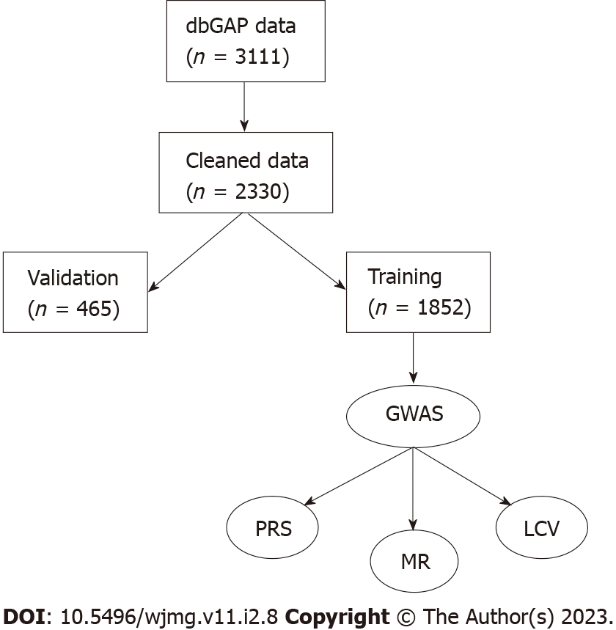 Figure 1 Flow diagram for data processing. Rectangles are datasets with sample sizes in parentheses and ovals are processes. dbGAP: Database of Genotypes and Phenotypes; GWAS: Genome-wide association studies; LCV: latent causal variable; MR: Mendelian randomization; PRS: Polygenic risk score.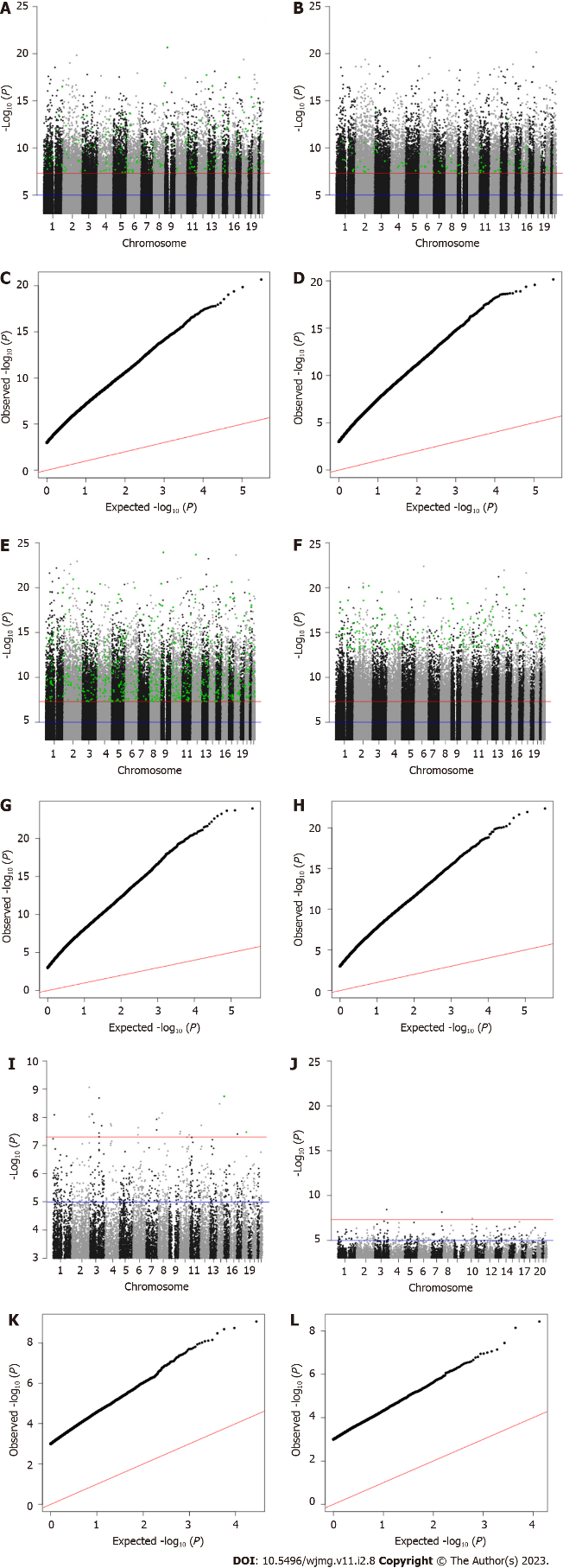 Figure 2 Manhattan and quantile-quantile plots of genome-wide associations. A: Manhattan plot for cynical distrust score; B: Manhattan plot for high cynical distrust; C: QQ plot for cynical distrust score; D: QQ plot for high cynical distrust; E: Manhattan plot for cynicism score; F: Manhattan plot for high cynicism; G: QQ plot for cynicism score; H: QQ plot for high cynicism; I: Manhattan plot for John Henryism score; J: Manhattan plot for high John Henryism; K: QQ plot for John Henryism score; L: QQ plot for high John Henryism. Black dots = candidate associations from the training set (n = 1852); green dots = associations replicated in the verification set (n = 465); blue line = genome-wide suggestive association (P = 5 × 10-6); red line = genome-wide significant association (P = 5 × 10-8).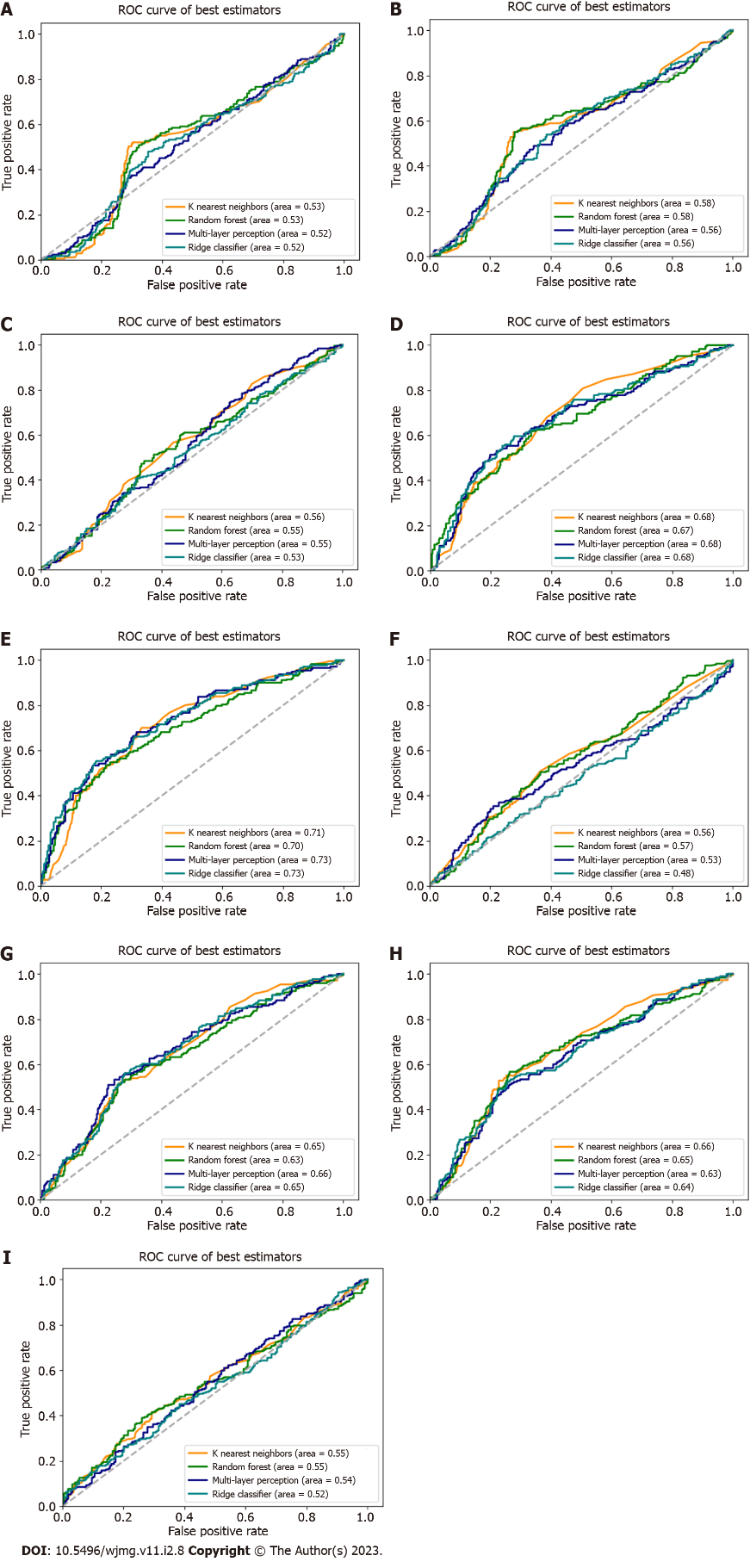 Figure 3 Receiver operator characteristics curves for genetic classification algorithms. A: High cynical distrust classifier predicting high cynical distrust; B: High cynical distrust classifier predicting high cynicism; C: High cynical distrust classifier predicting high John Henryism; D: High cynicism classifier predicting high cynical distrust; E: High cynicism classifier predicting high cynicism; F: High cynicism classifier predicting high John Henryism; G: High John Henryism classifier predicting high cynical distrust; H: High John Henryism classifier predicting high cynical distrust; I: High John Henryism classifier predicting high John Henryism. Each panel shows four predictors (orange = K-nearest neighbors, green = random forest, navy = multi-layer perceptron, teal = ridge classification).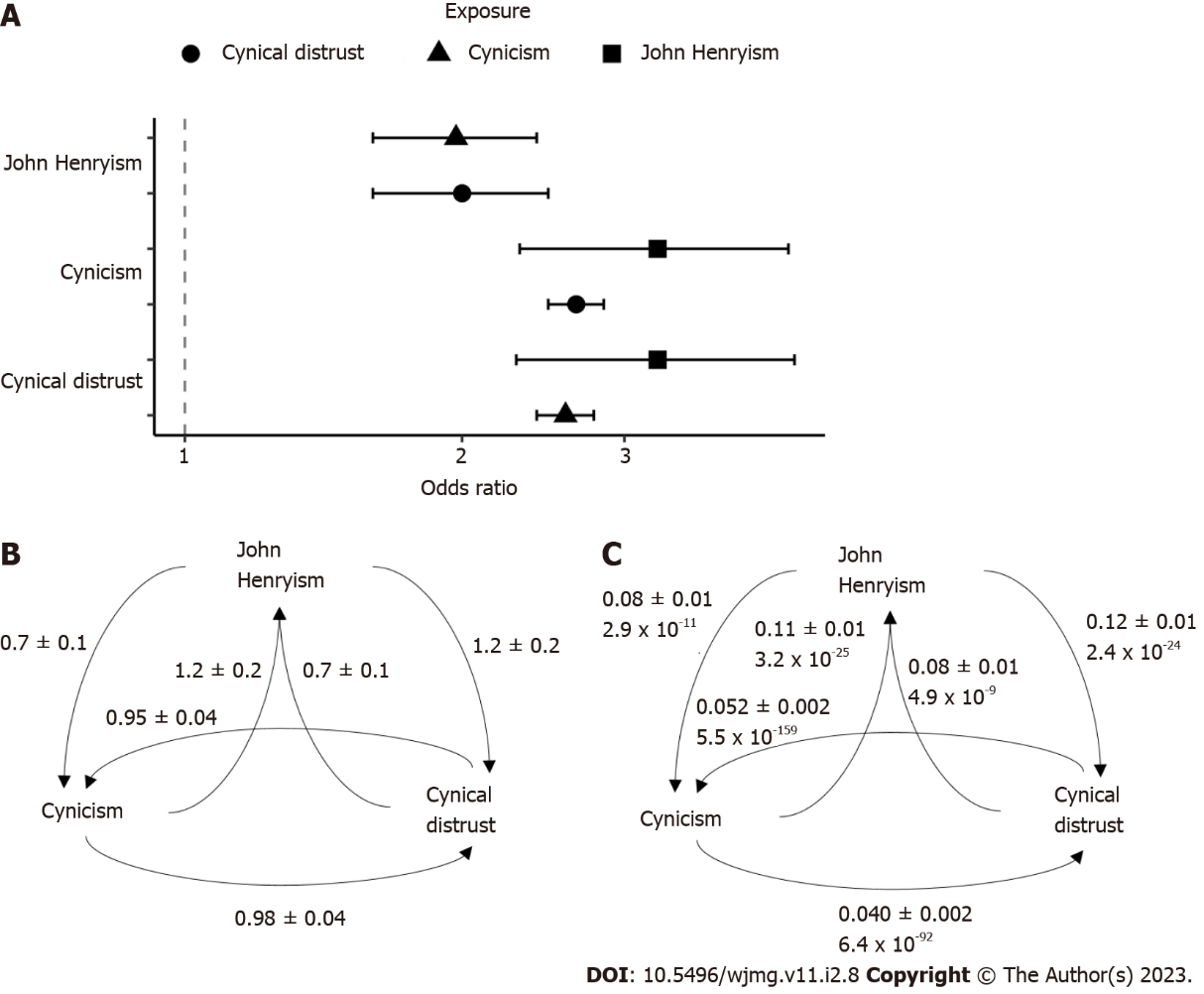 Figure 4 Results from Mendelian randomization. A: Average odds ratios and 95% confidence intervals of the causal relationships between traits as determined by Mendelian randomization (MR); B: Average beta coefficients and standard errors from four MR methods; C: Egger intercepts, standard errors, and P values (italic) from pleiotropy analyses.Table 1 Breakdown of samples by dichotomous traits, n (%)EAF: Effect allele frequency.Table 2 Area under the curve values for ML-based polygenic risk algorithms.JH: John Henryism; CD: Cynical distrust; MLP: Multi-layer perceptron; RFC: Random forest classifier; KNN: k-nearest neighbors. Bold values are the greatest area under the receiver operator characteristic curve for the input-output pairing.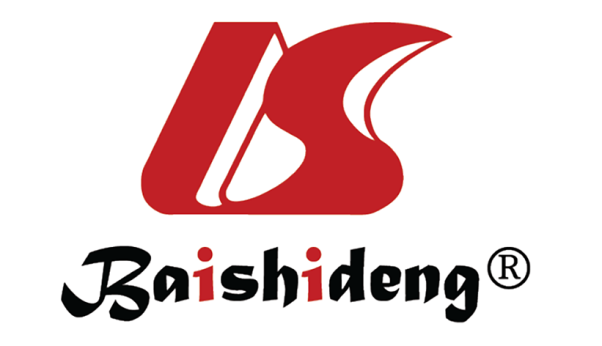 Published by Baishideng Publishing Group Inc7041 Koll Center Parkway, Suite 160, Pleasanton, CA 94566, USATelephone: +19253991568Email: bpgoffice@wjgnet.comHelp Desk: https://www.f6publishing.com/helpdeskhttps://www.wjgnet.com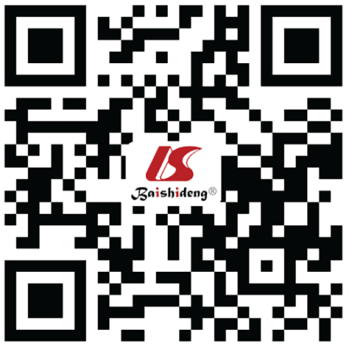 © 2023 Baishideng Publishing Group Inc. All rights reserved.John HenryismCynicismCynical distrustTraining high877 (47.4)724 (39.1)680 (36.7)Training not high97511281172Case:Control ratio1:1.11:1.61:1.7Minimum EAF, %14.515.716.0Validation high246 (52.9)180 (38.7)171 (36.8)Validation not high219285294Input vs output pairRidgeMLPRFCKNNJH vs JH0.5240.5420.5450.550JH vs cynicism0.6380.6340.6490.660JH vs CD0.6530.6560.6510.630Cynicism vs JH0.4820.5330.5650.563Cynicism vs cynicism0.7320.7280.6960.712Cynicism vs CD0.6810.6760.6710.684CD vs JH0.5260.5450.5460.563CD vs cynicism0.5630.5560.5770.580CD vs CD0.5160.5160.5260.533